Red Hall Primary School, Headingley Crescent, Darlington, Co Durham, DL1 2ST Tel: 01325 254770www.redhallprimary-darlington.co.ukEmail:admin@redhall.darlington.sch.uk13th September ‘18 Dear Parent/Carer, 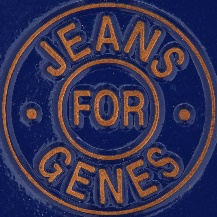 JEANS FOR GENESFriday 21st September 2018We are encouraging all those around us to wear their denim, we will be showing our support for the half a million children in the UK affected by a life-altering genetic disorder.   Wear your jeans for a small donation of £1.00Thank you for your continued support, Yours faithfully, Ms Davidson Headteacher  *Please note all copies of school letters can be viewed on the website at www.redhallprimary-darlington.co.uk 	